Конспект НОД по конструированию из бумаги «Птица Дивная»Автор: Полищук Мариана ТимофеевнаМБДОУ д/с №4 «Пингвин»Город Кстово, Нижегородская обл.Цель: Продолжать развивать интерес к русским народным игрушкам; формирование навыка складывания листа бумаги гармошкой.Задачи: Обучающие: формировать навыки складывания листа бумаги гармошкой, проглаживая сгибы; совершенствовать технику вырезывания по шаблону ножницами; совершенствовать навыки склеивания одинаковых деталей.Развивающие: развивать воображение, творческие возможности каждого ребёнка; развивать мелкую моторику кисти рук и пальцев. Воспитательные: воспитывать уважительное отношение к народным умельцам; аккуратность, трудолюбие, умение слушать. Методические приемы: Рассказ, демонстрация готовых работ, беседа с объяснением нового материала, показ трудовых приемов, самостоятельная работа.Форма: интегрированное занятие.Демонстрационный материал: «Птица счастья» из дерева, картинки с изображением различных «Птиц счастья». Раздаточный материал: шаблон птицы нарисованной на картоне, с прорезями в грудке и хвосте; лист цветной бумаги, клей ПВА, кисточка и подставка для кисточки, ножницы, цветные карандаши. Предварительная работа: Беседа о народных игрушках, презентация «Народные игрушки», просматривание иллюстраций на тему, чтение стихов «Глиняная свистулька» М. Бородицкая; «Матрёшки» В. Приходько; «Богородская игрушка» А. И. Дегтярёва; «Ой, свистулечка какая»;  «Чем знаменито Дымково?» В. Фофанов.Ход НОД: - Ребята, сегодня утром у входа в нашу группу, я нашла вот эту чудо-птицу, а на её крыльях лежало свёрнутое в трубочку письмо. Давайте прочитаем его и узнаем для чего к нам прилетела наша гостья!«Дорогие ребята! Мои подруги-птицы рассказали мне, что вы на своих занятиях много интересного узнали про народные игрушки, изготовленных с любовью нашими умельцами-мастерами. Однако, про меня, Птицу Счастья, вам наверняка ничего не известно. А ведь я не только народная игрушка, но ещё и оберег. Попросите воспитателя рассказать вам мою историю. Я уверена, что она вам очень понравится! Птица Счастья».- Ну что, хотите узнать откуда прилетела к нам эта Птица Дивная и от чего она нас оберегает? Тогда слушайте (читает дальше письмо): «Птица счастья», сделанная из ели или сосны, является долгожителем. Родилась она около 300 лет назад на Севере России. В одной таежной деревушке заболел мальчик тяжелой болезнью, против которой народные средства оказались бессильны. Родители уже смирились с тем, что их дитя обречено. Дело было в конце зимы. Ребенок лежал укрытый звериными шкурами и бредил, покрываясь липкой испариной. Рядом, утирая слезы, сидела мать, а отец, время от времени тяжело вздыхая, делал дранки для корзин. Мальчишка в полузабытьи спросил: «Папочка, а скоро лето? Может, когда прилетят птицы – я выздоровею?». 
«Скоро сынок, скоро, еще немного – и будет лето», - грустно ответил отец, и вдруг ему в голову пришла мысль смастерить из дерева птиц и подвесить под потолок. Как только он смастерил задуманное, дом будто ожил. От струй теплого воздуха птицы закружились. Мальчишка очнулся, увидел птиц и заулыбался. Когда к нему подошла мама, он попросил кушать, впервые за много дней. Потом, словно по мановению волшебной палочки, ребенок начал поправляться. Когда он выбежал на улицу здоровый и полный сил, то удивленные соседи расспрашивали родителей, чем это они вылечили безнадежно больного сына. Узнав про птиц, стали просить хозяина вырезать из дерева и им такие же. 
Таким вот образом деревянной птице приписали чудодейственную силу, она стала «святым духом», хранителем детей, позже – символом семейного счастья.- Понравился вам рассказ? А знаете, что, ребята? Давайте, мы с вами тоже смастерим таких же «Птиц Счастья», чтобы они оберегали вас?! Только наши дивные птицы будут из картона и цветной бумаги. Прежде чем приступить, сделаем зарядку для пальчиков.Пальчиковая гимнастикаСколько птиц к кормушке нашей прилетело? (Ритмично сжимают и разжимают кулачки)
Мы расскажем. Две синицы, воробей, (на каждое название птицы загибают по одному пальчику.)
Шесть щеглов и снегирей,
Дятел в пестрых перышках.
Всем хватило зернышек. (Ритмично сжимают и разжимают кулачки)- Перед вами на столе лежат шаблоны нашей птицы. Вырезаем птичек по контуру и затем склеиваем их вместе таким образом, чтобы цветная сторона оставалась снаружи, а прорези совпали. Птиц Счастья, изготовленных из дерева, никогда не раскрашивают. Но так как наши птицы должны приносить ещё и радость, давайте раскрасим их цветными узорами. И получатся у нас Птицы Дивные.Физ. Минутка: Вот летит большая птицаВот летит большая птица,Плавно кружит над рекой. (Движения руками, имитирующие махи крыльями.)Наконец, она садитсяНа корягу над водой. (Дети садятся на несколько секунд в глубокий присед.)Отдохнули, а теперь, приступим к изготовлению крыльев и хвоста. Для этого, возьмите лист цветной бумаги, сложите его пополам от себя и проведите пальчиком по линии сгиба. Раскройте лист и разрежьте его на две половинки. Одна часть будет для крыльев, а вторая – для хвоста. А сейчас, мы с вами научимся складывать бумагу гармошкой.    Сложение гармошкой. Возьмите лист бумаги, сложите его пополам, затем еще раз пополам. Чем больше количество складок, тем больше складок будет у гармошки. Разверните заготовку, на листе образовались сгибы. Кладем её перед собой, сгибаем от себе, к себе. Сгибаем опять от себя и опять к себе и т. д. Посмотрите, получается гармошка. Так же складываем и вторую половину цветной бумаги.Теперь, нам нужно продеть наши гармошки через прорези. Гармошку для хвоста продеваем в прорезь и намазываем клеем складку с задней стороны. Приклеиваем эти складки вместе. Таким образом, у нас получится пушистый, красивый хвост. Раскройте и складки крыльев. Итог:- Молодцы, ребята! У нас получилась целая стая Дивных Птиц! (обращается к Птице Счастья) - Ну что же, гостья дорогая, понравилось тебе наше занятие и Дивные Птицы, которых изготовили наши детки? Спасибо тебе за твой визит и за интересный рассказ про северных умельцев! Прилетай к нам в гости!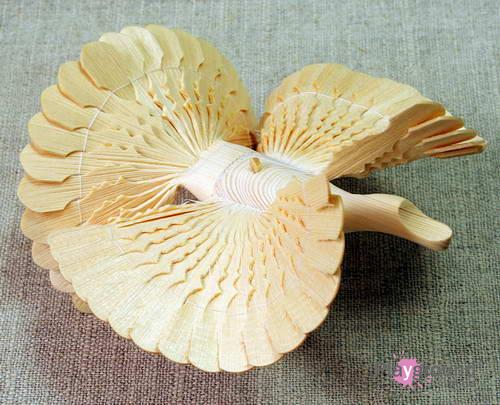 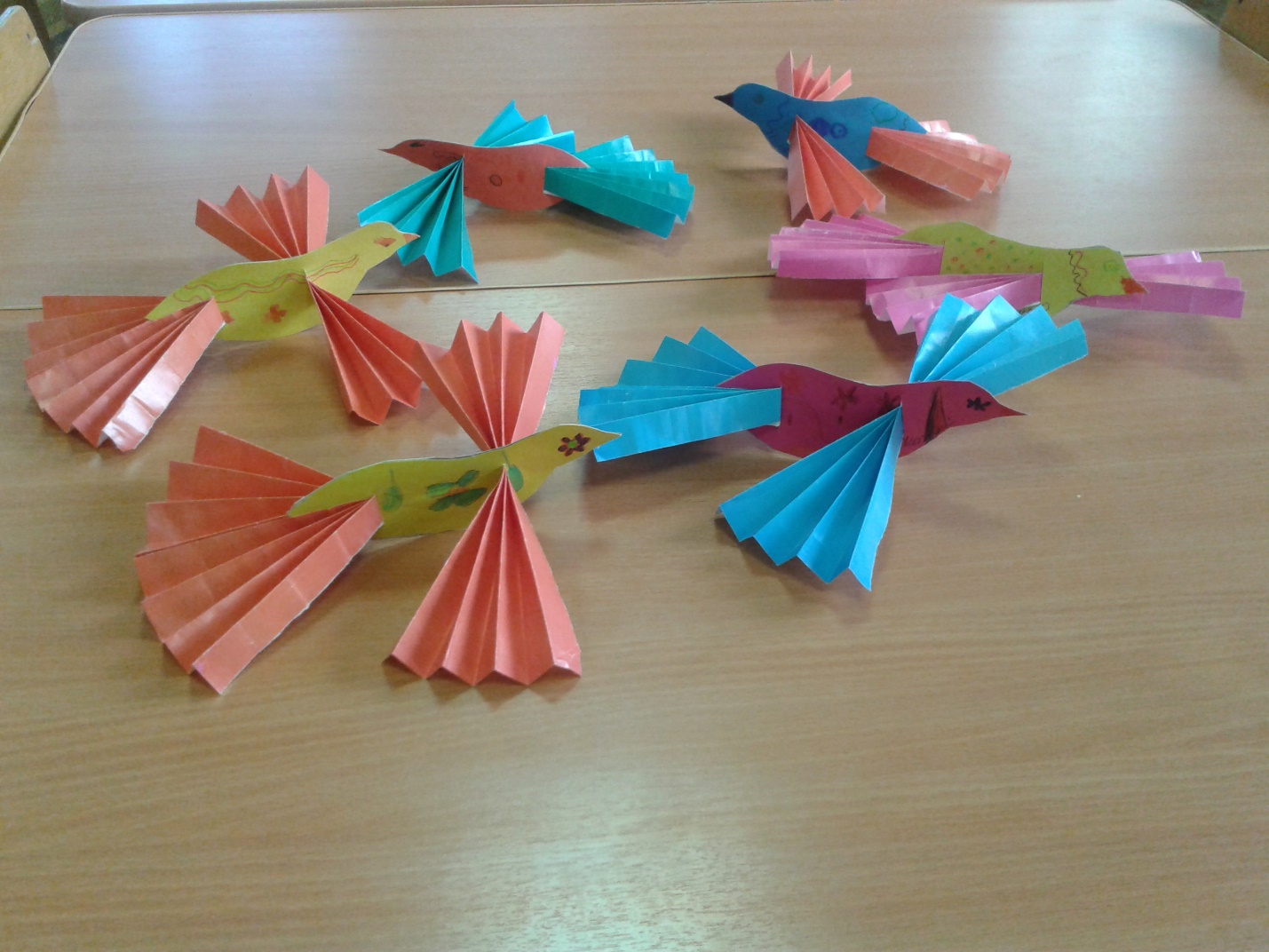 